Муниципальное бюджетное общеобразовательное учреждение«Средняя общеобразовательная школа № 83»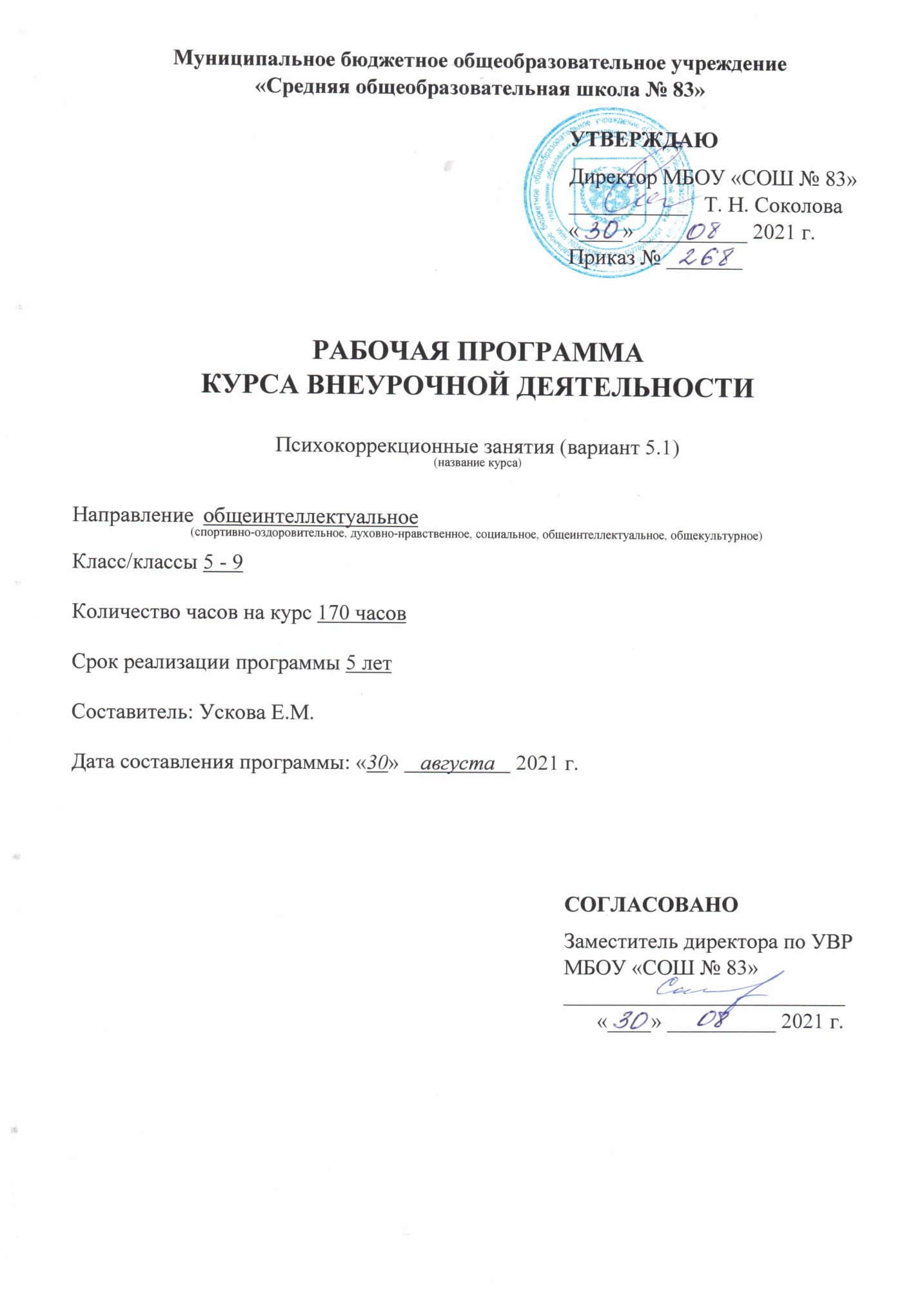 РАБОЧАЯ ПРОГРАММАКУРСА «ТРУДНЫЕ ВОПРОСЫ ОРФОГРАФИИ И ПУНКТУАЦИИ»(платные дополнительные образовательные услуги)по   русскому языкуНаправление  общеинтеллектуальноеКласс  7Количество часов на курс  32Срок реализации программы 1 годСоставитель: Афанасьева Ольга ВикторовнаДата составления программы: «30»    августа	 2021 г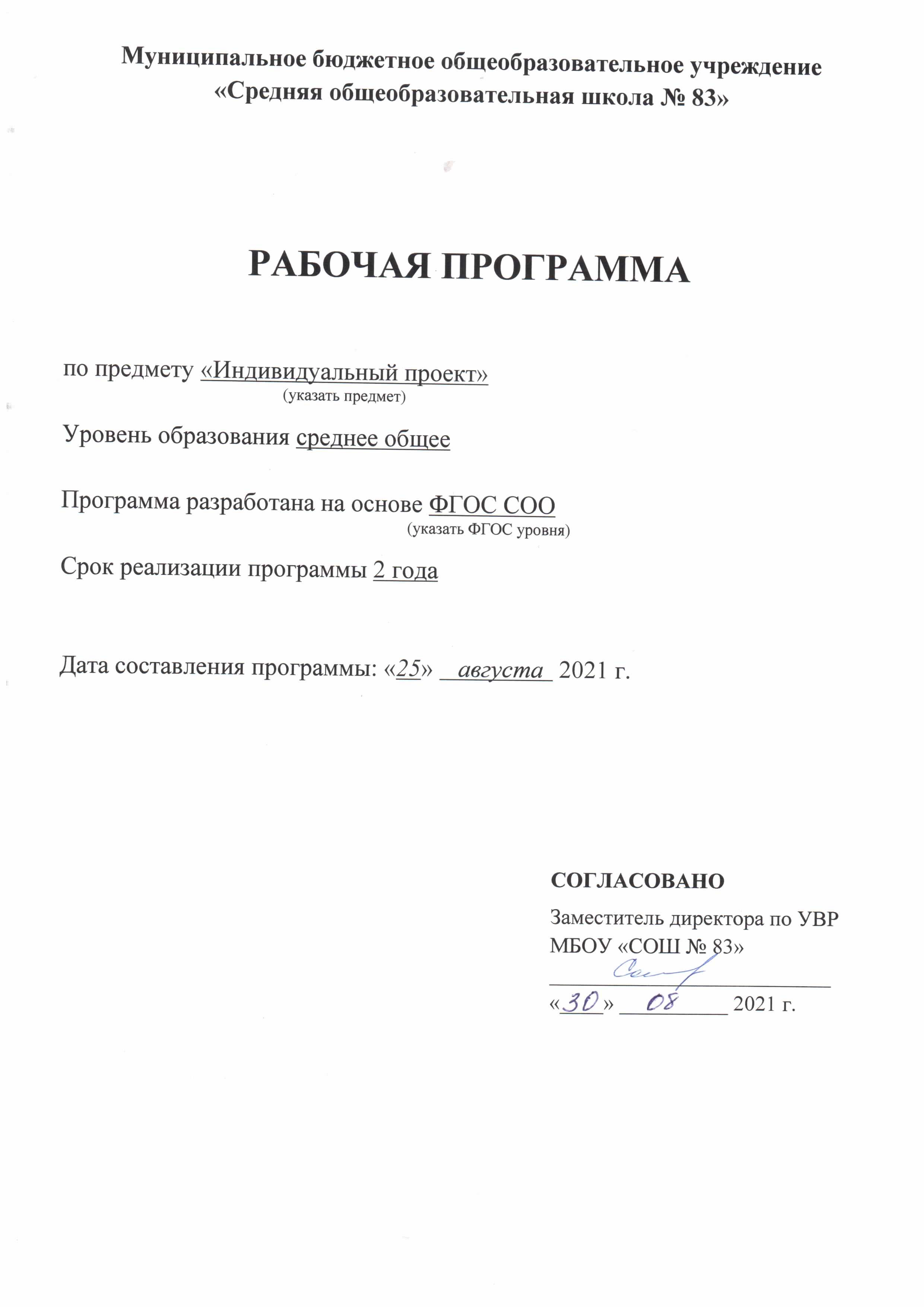 ОГЛАВЛЕНИЕ1.	Пояснительная записка ____________________________ 3 2.	Планируемые результаты освоения курса ____________63.	Содержание учебного курса ________________________  74.	Тематическое планирование ________________________135.      Приложение______________________________________   17 Пояснительная записка             Итоговая контрольная работа по русскому языку выявила серьезные пробелы в знаниях учащихся в  области  орфографии,  особенно в правописании  причастий (наличие общих признаков у прилагательных и причастий и неумение разграничивать их приводят к устойчивым ошибкам в написании Н и НН в суффиксах причастий и прилагательных), наречий (поскольку написание многих наречий не подчиняется общим правилам), частиц (так как правильность их написания во многом определяется умением учеников приводить в систему знания о частях речи; правила написания частиц НЕ и НИ не отличаются достаточной четкостью) и т.д. В связи с этим возникла необходимость введения в школе курса  «Трудные вопросы орфографии и пунктуации», что позволит привести в систему все знания, полученные учащимися при изучении орфографии  в 5-7 классах.  Актуальность этой работы  определяется ещё и  тем, что часы на изучение русского языка к 7 классу резко сокращаются. Так как в основной школе материал по данному направлению работы (изучение орфограмм) находится в программах по русскому языку 5-7 классов, темы, связанные с орфографией, присутствуют на уроках в 7 классе только в виде повторения.  Данный курс позволит учащимся  не только восполнить пропущенный или забытый материал, но и  углубить знания по русскому языку. Он расширяет и систематизирует теоретические сведения, полученные учащимися, закрепляет практические умения и навыки;  нацелен на подготовку учащихся к успешному написанию контрольных работ и к сдаче ГИА. На данном курсе предполагается уделять большое внимание развитию орфографической зоркости учащихся, формированию орфографической грамотности, развитию навыков и умений самостоятельного выполнения заданий различного уровня сложности. Цель курса:      - формирование орфографической и пунктуационной грамотности учащихся.Задачи:1)обобщить и углубить полученные ранее  знания по правописанию; 2)совершенствовать орфографическую и пунктуационную грамотность учащихся; 3)активизировать внимание учащихся к собственной письменной речи; 4)обеспечить практическое использование полученных знаний и умений на уроках русского языка и литературы. Учебная программа курса «Трудные вопросы орфографии и пунктуации» составлена на основе Федерального компонента государственных стандартов основного общего и среднего (полного) общего образования по русскому языку базового и профильного уровней (2011 г.) в соответствии с программами по русскому языку:         Ладыженская Т.А., БарановМ.Т. Программы общеобразовательных учреждений. Русский язык 5-9 классы. «Просвещение», 2011г.          Предлагаемый курс рассчитан на 32 часа учебного времени (по одному часу в неделю) в 7 классе и  построен на блочной подаче материала. Это даёт возможность в каждом новом разделе предлагать учащимся новое содержание, но освоить его можно только  в том случае, если опираться на  знания, умения и навыки, которые были получены в предшествующем блоке.           Для достижения основных целей курса необходимо использовать наиболее эффективные  приёмы: работа с обобщающими схемами, таблицами по орфографии,   разнообразными лингвистическими словарями, алгоритмами, текстами, орфографическим анализом текстов.          Для решения орфографических задач предлагается обратить внимание на орфографический и словообразовательный разборы слова. Они помогают предвидеть затруднения, вызванные морфемной особенностью  словообразовательного образца.          Таким образом, курс по углублению и систематизации знаний орфографических и пунктуационных  правил поможет учащимся грамотно, точно, логически стройно передавать свои мысли в письменной форме, что является для семиклассников особенно актуальным в связи с предстоящей государственной итоговой аттестацией по русскому языку. Планируемые результаты освоения курсаВ результате изучения дисциплины обучаемый должен знать: - правила проверяемых, фонетических, традиционных, лексико-синтаксических, словообразовательно-грамматических написаний;- условия, от которых зависит написание;- норму, действующую при данных условиях;- последовательность обнаружения изучаемой орфограммы и пунктограммы;-приёмы разграничения схожих написаний.уметь: - правильно писать слова с орфограммами, обусловленными      морфологическим и традиционным принципами написания;-правильно писать сложные слова,-правильно употреблять прописную букву в собственных наименованиях и в прилагательных, образованных от собственных имен;-правильно писать слова с орфограммами в суффиксах и окончаниях имен существительных,-правильно писать слова с орфограммами в суффиксах и окончаниях       прилагательных,-правильно писать слова с орфограммами в окончаниях и суффиксах глаголов;-правильно писать слова с орфограммами в суффиксах причастий и отглагольных прилагательных;-правильно писать не с разными частями речи;-правильно ставить знаки препинания в простых и сложных предложениях; 3.    Содержание учебного курса          Тема 1. Орфография как система правил русского правописания.          Некоторые сведения из истории русской орфографии. Орфографическое правило как разновидность учебно-научного текста. Разделы русской орфографии: правописание морфем; слитные, дефисные и раздельные написания.          Тема 2. Правописание безударных гласных в корне слова          Система правил, связанных с правописанием морфем. Правописание гласных корня: безударные проверяемые и   непроверяемые. Правописание словарных слов заимствованного происхождения.           Тема 3. Правописание корней с чередованием гласных          Правописание корней с чередующимися гласными: 1) -кос-//-кас-,   -лаг-//-лож-, -бер-//-бир-, -пер-//-пир-, -дер-//-дир-,  - мер-//-мир- и др.(зависимость от глагольного суффикса -а-); 2) –раст (ращ)-//-рос-, -скак-//скоч- (зависимость от последующего согласного); 3) -гор-//-гар-,  -твор-//-твар-,  -клон-//-клан-, -зор-// -зар- (зависимость от ударения). 4)-мак-//  -мок-, -равн-//- ровн-(зависимость от значения слова)..          Тема 4. Правописание согласных в корне слова: 1) правописание звонких/глухих согласных; 2) правописание      непроизносимых согласных; 3) двойные согласные. Проверяемые и непроверяемые согласные.            Тема 5.  Правописание приставок.  Одновариантные (не изменяются на письме): об-(обо-,)от-(ото-),над-(н)адо-),под-(подо-),пред-(предо),в-(во-),за-,на-,вы-,у-,о-,су-,по-,пра-про.               Двухвариантные (меняют «з» на «с» перед глухими согласными): без-  бес--вз-- вс-,воз-  вос-,из-  ис-,низ-  нис-, раз- - рас-,роз – рос-,чрез-(через-) – чрес-(черес-).                   Смысловые (различаются по значению): пре—при-           Фонетический и морфологический принципы написания. Роль смыслового анализа слова при различении приставок. Значение иноязычных приставок анти-, диа-, ди-, дис-, контр-, супер-, суб-. Особенности употребления в научном стиле речи с иноязычными приставками.           Тема 6. Употребление  ь, ъ.     Ь пишется:   на конце слова,	середине слова после мягкого согласного перед твёрдым согласным, в  середине слова между двумя мягкими согласными в том случае, если при изменении слова или в родственных словах второй согласный становится твёрдым, а первый сохраняет свою мягкость; после мягкого согласного л [л’] перед любыми согласными: в формах творительного падежа множественного числа; в	середине числительных, оканчивающихся на -десят, -сот; в конце числительных, оканчивающихся на –дцать;в 	прилагательных, образованных от названий месяцев с помощью суффикса -ск.   Сочетания букв:	          -чк-,	-чн-,	-нч-,	-нщ-,	-рщ-,	-рч-,	-ст-,	-нт-,	-щн-         Употребление Ь для обозначения грамматических форм: после шипящих в именах существительных женского рода III склонения в форме единственного числа именительного и винительного падежа; после шипящих в наречиях (исключения: уж, замуж, невтерпёж),	после шипящих во втором лице единственного числа глаголов настоящего и простого будущего времени ( что делаешь? что сделаешь?); после шипящих и других согласных в повелительном наклонении  ( что делай(те)? что сделай(те)?); в  неопределённой форме глагола (после т и ч)  ( что делать? что сделать?); в родительном падеже множественного числа существительных на -ня (I склонение), если перед -ня стоит гласная, а также в четырёх существительных-исключениях (барышня, боярышня, деревня, кухня).        Ь не пишется:	            - после шипящих в именах существительных мужского рода II склонения в форме единственного числа именительного падежа;	            - после шипящих в краткой форме имён прилагательных (мужской род);          -  после шипящих в трёх наречиях-исключениях;	          - после шипящих в родительном падеже множественного числа существительных женского рода на -а (I склонение);	         - в  родительном падеже множественного числа существительных на -ня (I склонение), если перед -ня стоит согласная (исключения: барышня, боярышня, деревня, кухня);	        - в глаголах в форме третьего лица единственного и множественного числа настоящего и простого будущего времени ( что делает? что сделает? что делают? что сделают?);Употребление разделительного Ъ: после согласного перед буквами е, ё, ю, я после приставки, оканчивающейся на согласную; в сложных словах, первую часть которых составляют числительные двух-, трёх-, четырёх-; в иноязычных по происхождению словах после приставки на согласную: ад-, диз-, ин-, интер-, кон-, контр-, об-, суб-, супер-, транс- или составной частицы  пан-.      Обратить внимание!Буква ъ не пишется перед буквами а, о, у, э, и, ы;  в середине слова (не после приставки!) (Исключение – фельдъегерь.); на стыке частей сложного слова; в существительном подьячий (в этом слове нет приставки под-!). В середине слова пишется разделительный ь; в середине слова (в корне) арьергард пишется разделительный ь, а не ъ, поскольку приставки ар- в русском языке нет;  в слове изъян (тюрк.) пишется ъ по аналогии с глаголом изъять. Разделительный Ь пишется в следующих случаях: в середине слова (не после приставки!) после согласного перед буквами е, ё, ю, я, если после согласного перед гласным звучит [ j ]; в некоторых заимствованных словах (как сигнал звука [ j ]) после согласного перед буквой о.Тема 7. Правописание числительных. Мягкий знак  в середине и на конце имен числительных Правописание  сложных  и составных порядковых числительных (шестнадцатый, девятисотый; две тысячи двенадцатый ).Правописание  порядковых числительных, оканчивающихся на тысячный, миллионный, миллиардный (стотридцатитысячный (сто тридцать тысяч), пятидесятичетырехмиллионный (пятьдесят четыре миллиона), двухсоттридцатимиллиардный (двести тридцать миллиардов).. Правописание слов двухсполовинный, трехсполовинный, четырехсполовинный.Правописание дробных числительных ( три восьмых (3/8), четыре целых и одна шестая (4 1/6), три целых и одна четвертая, три с четвертью (3 1/4).) Числительные полтора (м. и ср. р.) - полторы (ж. р.) и полтораста. Собирательные числительные, образованные от количественных числительных четыре - десять, -ер-( четверо, пятеро, шестеро, семеро, восьмеро, девятеро, десятеро.         Тема 8. Слитные, раздельные и дефисные написания слов           Слитное  написание существительных (музей-усадьба, юго-восток); прилагательных (ярко-зеленый), имен числительных и слов, имеющих в составе числительные (пол-лимона, пол-арбуза, пол-Лаишевки). Слитное написание предлогов (ввиду (= по причине), вместо, вроде (= подобно), вследствие (= по причине), наподобие, насчет (= о), сверх, навстречу), союзов (чтобы, тоже, также, причём, притом, зато) и наречий ( вничью, внакладе, впоследствии, всухомятку, наполовину) .   Дефисное написание имен существительных, имен прилагательных, имен числительных и слов, имеющих в составе числительные; наречий (точь-в-точь, по-зимнему, мало-помалу), местоимений (кто-то, что-нибудь), частиц (–то, -либо,      -нибудь, кое-(кой-), -ка, -де, -с, тка, -тко, -таки ).	Дефисные написания в научной и художественной речи (правописание терминов, эпитетов).    Раздельное написание имен  существительных (юбка мини), прилагательных (вечнозеленый), имен числительных и слов, имеющих в составе числительные (пол большого дома). Слитное написание предлогов (в течение), частиц (бы, ли, же) и наречий (бок о бок). Исключения из правил.          Тема 9. Правописание н, нн в разных частях речи .Имена прилагательные:1) Имена прилагательные с суффиксами -ан-, -ян-,-ин- (глиняный, серебряный, куриный. ).2) Имена прилагательные с суффиксами -онн-, -енн- (авиационный, родственный).3)   Прилагательные,  образованные от существительных с  основой  на  -н  с  помощью  суффикса -н- (картинный (картин-а + н-ый).Причастия и имена прилагательные, образованные от глаголов:1) две буквы -н- в суффиксах полных причастий и прилагательных, образованных от глаголов:1) с приставкой (вспаханный, отваренный ,но: смышлёный мальчик, названый брат);2) причастия с зависимыми словами ( варенная на молоке).3) причастия и прилагательные с суффиксами -ова-, -ева-, -ирова-:( маринованный, асфальтированный);4)причастие, образованное от бесприставочного глагола совершенного вида   ( лишённый).      Одна -н- в кратких причастиях (воспитан), две -н- а в  кратких прилагательных (кроме формы единственного числа мужского рода). Написание одной или двух букв -н- в сложных прилагательных (гладкокрашеный (красить, несовершенный вид); гладкоокрашенный (окрасить, совершенный вид). Наречия, образованные от прилагательных с двумя -н-,( шли организованно). Исключения из правил. Именах существительные, образованные от прилагательных, причастий и отглагольных прилагательных ( столько -н-, сколько их было в производящей основе: воспитанник (от ‘воспитанный’), мученик (от ‘мученый’).Две -н-  во всех словах, образованных от основ на -н, с суффиксом, начинающимся на -н: пенный (пен-а+н-ый), шестигранник (шесть+грань+ник).      Тема 10. Правописание о-ё после шипящих. Правописание и-ы после ц.            Буква ё после шипящих в корнях слов под ударением ( решетка – решето, дешевый – дешевле, черный – чернеть). Исключения.Буквы О-Ё В суффиксах прилагательных и существительных  (каблучок, зайчонок, , доченька, дороженька ). Буквы О-Ё в окончаниях существительных и прилагательных ( парчовый – грушевый, плечом – кучей). Буква Ё во всех словах, образованных от глагола (выкорчевка, обнаженный).Правописание и-ы после ц .Буква и в корне после ц и в словах на –ция. Буква ы после ц в суффиксе и в окончании слов. Исключения.          Тема 11.  Правописание суффиксов существительных, прилагательных,  причастий, глаголов, наречий          Написание суффиксов в разных частях речи. Суффиксы имён существительных и их написание: -арь-, -тель-, -ник-, -ени- и др. Различение суффиксов -чик- и -щик-, -ек- и -ик. Типичные суффиксы имён прилагательных и их написание: -оват- (-еват-), -чив-, -лив-, -ист-, -оньк- (-еньк-) и др. Различение на письме суффиксов -к- и -ск-. Степени сравнения имён прилагательных и написание суффиксов в этих формах. Типичные суффиксы глаголов. Различение на письме суффиксов -ова-(-ева-) и -ива-(-ыва-). Правописание суффиксов у глаголов прошедшего времени. Суффиксы причастий. Выбор суффикса причастий настоящего времени в зависимости от спряжения глагола.          Тема 12.  Правописание окончаний . Правописание безударных окончаний имен существительных . Правописание безударных окончаний имен прилагательных и причастий. Правописание безударных личных окончаний глагола. Буквы О, Е после шипящих и Ц в окончаниях существительных и прилагательных. Буква Ы в окончаниях существительных и  прилагательных после Ц. Буква И в окончаниях количественных числительных от 11 до 19.Исключения из правил.Система правил, регулирующих правописание окончаний слов разных частей речи.Тема 13.  Не с разными частями речи. Не с именами существительными (невежа, нечистоплотность). Не с глаголами в неопределённой форме и в форме любого наклонения, с  краткими причастиями и деепричастиями ( не читать, не хватает, не спал, не курил бы, не спеши, не прочитан, не видя); а также с числительными, предлогами (кроме  несмотря на, невзирая на), союзами, частицами и наречиями ((кроме наречий на -о): не один, не в клубе, не то... не то, не только, не всегда, не завтра, не по-твоему, не по-русски), б) с существительными, прилагательными, наречиями на -о при имеющемся (или подразумеваемом) противопоставлении: (Он говорил не правду, а ложь; Это была не большая, а маленькая станция; От общежития до института не далеко, а близко. Сегодня не холодно, а тепло), в) с полными причастиями при наличии противопоставления или зависимых слов(: На столе лежала не прочитанная, а лишь просмотренная книга; На столе лежала не прочитанная мною книга), г) с прилагательными, наречиями на –о со словами далеко не, вовсе не, отнюдь н(: никому не известные причины, ничуть не интересная книга, никогда не замерзающее озеро, далеко не лёгкое решение, отнюдь не весело). Не с местоимениями, в том числе отрицательными ( некого, не у кого). Глаголы с приставкой недо-, имеющие значение неполноты действия ( недосмотреть за ребенком — не досмотреть кинофильм).          Тема 14.  Правописание  предлогов, союзов, частиц.                Дефисное написание непроизводных парных предлогов-сращений  из-за, из-под и просторечные по-за, по-над, по-под, для-ради, за-ради ( из-за леса, из-под земли).Производные предлоги и предложные сочетания ( сквозь, близ) Производные предлоги благодаря, согласно, вопреки,  управляющие формой дательного падежа существительного или местоимения( благодаря вовремя принятому решению; благодаря ему (ей, им); согласно вашему заявлению). Раздельное написание предлогов в виде, в деле, в меру, в области, в отличие от, в отношении, в продолжение, в связи с, в силу, в смысле, в течение, в целях, за исключением, за счет, по мере, по поводу, по причине.  Предлоги в продолжение, в течение,  их отличие от сочетаний существительных в предложном падеже, оканчивающихся на и, с предлогом в (в продолжении повести, в течении реки). Употребление производных предлогов. Правописание союзов Слитное написание союзов зато также  тоже , чтобы (чтоб — разг.) притом и причем.Сочетание ни при чем (Правду говоря, здесь щука ни при чем..). Раздельное написание союзов то есть ,составных союзов (состоящие из двух и более слов) для того чтобы, потому что, так как, так что, тогда как, в то время как и др. Частицы не и  ни, их различение на письме.                Тема 15.  Употребление прописных букв.  Прописные буквы в начале текста. Прописные буквы после знаков препинания. Собственные имена лиц. Клички животных. Имена действующих лиц в баснях, сказках, пьесах. Имена прилагательные и наречия, образованные от индивидуальных названий. Географические и административно-территориальные названия. Астрономические названия. Названия исторических эпох и событий, геологических периодов. Названия праздников, народных движений, знаменательных дат. Названия, связанные с религией. Названия организаций, учреждений, предприятий, иностранных фирм. Названия документов, памятников старины, произведений искусства. Наименования должностей и званий. Названия орденов, медалей, знаков отличия. Названия литературных произведений и средств массовой информации. Сложносокращенные слова и аббревиатуры. Условные имена собственные          Тема 16.  Знаки препинания в простых предложениях с однородными членами предложения, с обобщающими словами, с обращением. Постановка знаков препинания в сложносочиненных, сложноподчиненных и бессоюзных предложениях, в сложных предложениях с разными видами связи.4. Тематическое планирование занятий курса5.  Приложение                         Литература для учителя:          1. Бройде М. Русский язык в упражнениях и играх. Нетрадиционный подход. - М., 2001.2. Валгина Н.С., Светлышева В.Н. Орфография и пунктуация: Справочник. - М., 1993.3. Граник Г.Г., Бондаренко С.М., Концевая Л.А. Секреты орфографии. - М., 1994.4. Загоровская О.В. Русский язык. Готовимся к ЕГЭ. - М., 2009.	5. Иванова В.Ф. Трудные вопросы орфографии. - М., 1982.6. Лозинская Т.П. Русский язык – это интересно! Книга для учителя. - Москва: «Московский Лицей», Брянск: «Курсив», 1997.7. Лукина Я.В., Степанова Л.В. Пишем диктанты с улыбкой. Трудные случаи орфографии. - СПб: Златоуст, 2001.8. Львова С.И. Там, где кончается слово… (о слитных, дефисных и раздельных написаниях). - М., 1991.9. Львова С.И. Этимология на службе орфографии. - М., 2001.10. Розенталь Д.Э. Справочник по русскому языку. Управление. - М., 1998.11. Скобликова Г.П. Обобщающая работа по орфографии. - М., 1994.12. Угроватова Т.Ю. ЕГЭ по русскому языку: Учебно-тренировочные  тесты и другие материалы для 9 класса. -  М.: АСТ; СПб: Астрель-СПб, 2009.13. Шанский Н.М., Боброва Т.А. Снова в мире слова. - М., 2001.          14. Шанский Н.М. Русский язык на «отлично».- Ростов н/Д, 1998.      15. Шклярова Т.В. Сборник самостоятельных работ «Вставь букву!»,   9 класс. (Пособие для средней школы). - М: «Грамотей», 2005.      16. Шклярова Т.В. Сборник самостоятельных работ «Найди ошибку!», 9 класс. (Пособие для средней школы). - М: «Грамотей», 2006.Литература для учащихся:1. Букчина Б.З., Калакуцкая Л.А. Слитно или раздельно? Опыт словаря-спрвочника.-М.:Русский язык,1982.2. Граник Г.Г., Бондаренко С.М., Концевая Л.А. Секреты орфографии. - М., 1994.3. Львова С.И. Там, где кончается слово… (о слитных, дефисных и раздельных написаниях). - М., 1991.4. Львова С.И. Этимология на службе орфографии. - М., 2001.5. Розенталь Д.Э. Справочник по русскому языку. Управление. - М., 1998.6. Шанский Н.М., Боброва Т.А. Снова в мире слова. - М., 2001.	7. Шанский Н.М. Русский язык на «отлично». - Ростов Н/Д, 1998.8. Шклярова Т.В. Сборник самостоятельных работ «Вставь букву!»,     9 класс. (Пособие для средней школы). -  М: «Грамотей», 2005.9. Шклярова Т.В. Сборник самостоятельных работ «Найди ошибку!»,   9 класс. (Пособие для средней школы). -  М: «Грамотей», 2006.Интернет - ресурсыhttp://mousosh192005.narod.ru/pril1.ppt  (Презентация. Правописание приставок)http://ruslit.ioso.ru/vowel.htm (тестирование компьютерное)Презентация. Безударные гласные в корне слова http://www.brave-on-ege.ru/oi.php (Тестирование. о-ё после шипящих с самопроверкой)№ п/пТема занятияКол-во часовВиды деятельностиФорма контроляДата проведения    занятия Дата проведения    занятия Примечания№ п/пТема занятияКол-во часовВиды деятельностиФорма контроля по плануфактическиПримечания1Орфография как система правил  русского правописания1Составление индивидуальной карты ошибокУстный опрос по вопросам2Правописание безударных гласных в корне слова2Выполнение упражнений.Выступления учащихся по теме.Орфографический и словообразовательный разборы.Составление словарика «Непроверяемые гласные в корне слова».Составление кроссвордов, шарад, ребусовСловарный диктант3Правописание корней с чередованием гласных2Выполнение упражнений.Орфографический и словообразовательный разборы.Составление кроссвордов, шарад, ребусов Распределительный диктант4Правописание согласных в корнях слов2Выполнение упражнений.Орфографический и словообразовательный разборы.Диктант с продолжением.Конкурс «Кто больше?»Устный опрос5Правописание приставок.Употребление ъ после приставок.2Выполнение упражнений, составление словарной статьиСоставление орфографического и толкового словарика «Слова с иноязычными приставками»Изложение с продолжением.Тестирование.6Употребление ь .Употребление ь после шипящих в разных частях речи2Выполнение упражнений.Изложение с продолжением.Составление опорного конспекта «Ь после шипящих в разных частях речи» (творческая работа)ТестированиеПисьменный опрос.7Правописание числительных2Выполнение упражнений.Осложнённое списываниеДиктант8Слитные, раздельные и дефисные написания слов2Самостоятельная работа.Составление таблицы «Слитно. Раздельно. Через дефис».Словарный диктант9Правописание н,нн в разных частях речи4Самостоятельная работа, составление опорных схем, алгоритма.Объяснительный диктант.Изложение с продолжением.Выборочно-распределительный диктант10Правописание о-ё после шипящих2Самостоятельная работа, составление опорных схем, алгоритма.Орфографический и словообразовательный разборы.Тестирование11Правописание суффиксов существительных, прилагательных, причастий, глаголов, наречий2Самостоятельная работа, составление опорных схем,Тестирование.Осложнённое списывание.Презентация «Правописание суффиксов в разных частях речи»Морфемный разборВыборочный диктант12Правописание окончаний2Самостоятельная работа, составление опорных схем, алгоритма.Выборочно-распределительный диктантДиктант13НЕ с разными частями речи3Выполнение упражнений.Составление таблицы «НЕ с разными частями речи»Орфографический анализ текстаСочинение-рассуждение по пословицеДиктант14Правописание производных предлогов, союзов, частиц2Выполнение упражнений.Сочинение-рассуждение на тему «Нужны ли нам частицы?»Творческий диктант: замена производных предлогов непроизводными.Выполнение разноуровневых заданий на карточках15Знаки препинания в простых предложениях1Составление опорных схемРабота с текстом16Знаки препинания в сложных предложениях1Составление опорных схемРабота с текстом